Ziele der Hörtrainings sind…Hören und Sprache verstehen mit den HörgerätenGewöhnung alltäglicher GeräuscheUnterscheiden von Stör- und NutzgeräuschenSchneller kombinieren und reagieren in GesprächssituationenNützliche Informationen und Tipps für den Alltag     Hörsysteme unterstützen den Lernprozess			Organisation:                                                                        pro audito Pfäffikon ZH und Umgebung                                      Verein für besseres HörenMax Hächler
Hermatswilerstrasse 3
8330 Pfäffikon ZHHörtraining mit Lippenlesen für Menschen mit einer Hörschädigung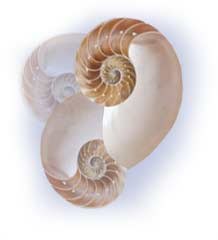        Februar – März 2022pro auditofür besseres HörenVerständigungskurse in:Wir halten uns im Kurs an das aktuelle Schutzkonzept von pro audito schweiz.Details folgen nach Anmeldung zum Kurs.Kursleiterinnen:Monika von Büren, Uster	Tel.   078 828 99 53	email: mmvonbueren.@web.dePriska Zürcher, Zürich	Tel.   078 843 90 20	email: priska.zuercher@bluewin.chAlice Otter, Zürich	Tel. 044 481 19 47	email: ottali@gmx.chPatricia D’Ambrosio, Zürich	Tel. 079 356 92 35	email: patricia@dambrosio.chPia Koch, Dänikon ZH	Tel. 044 845 01 70	email: koch.pia@gmx.ch Wann ist ein Kursbesuch angesagt? bei Kommunikationsunsicherheiten trotz Hörgerätbei fehlender Motivation das Hörgerät zu tragenUnsicherheiten in der Stimmkontrolle und AusspracheAuskunft und Anmeldung für KursePfäffikon   	Margrit Stahel	 Uster	Usterstr. 65                 Telefon:     043 288 83 70  		8330 Pfäffikon   	email: magi.stahel@bluewin.chWetzikon	Ursula Ruf	                         Schmittengasse 1 	Telefon:     043 500 47 49	8335 Hittnau	email: rufursula@hotmail.chAnmeldeschluss2 Wochen vor Kursbeginn mit beiliegendem Anmeldetalonohne Gegenbericht werden die Kurse durchgeführtKosten pro KursVereinsmitglieder 	Fr. 50.00Nichtmitglieder	Fr. 80.00Alle Kurse werden durch das BSV subventioniert. Kursgeldwird am 1. Kurstag eingezogen-------------------------------------------bitte hier abtrennen ----------------------------------AnmeldetalonBitte gewünschten Kurs ankreuzen.                Zustelladressen siehe oben.KursortKursortDauerKurs-Nr.Tag und ZeitUster Altersresidenz Tertianum09.02. – 30.03.22Us_22_01Mittwoch09.00 - 11.00UsterAltersresidenz Tertianum10.02. -31.03.22Us_22_02Donnerstag
19.30 – 21.30WetzikonMigros Klubschule07.02. – 28.03.22We_22_03Montag
14.00 – 16.00Pfäffikonref. KGH08.02. -29.03.22Pfä_22_04Dienstag 14,00 – 16.00Pfäffikonref. KGH10.02. -31.03.22Pfä_22_05Donnerstag 14.00 – 16.00Kurs-Nr.xAdresseUs_22_01NameUs_22_02VornameWe_22_ 03StrassePfä_22_04PLZ/OrtPfä_22_05Tel./ EmailadresseGeburtsdatumMitglied pro audito ?            Ja                    Nein